Journal Advertising/Table Sponsorship - ads will be featured in print, options listed below:Kindly supply advertisement or business card and correct wording, along with this form.  A digital may be sent via email, as well.  Credit cards and checks accepted.  To pay by credit card, please reach out to info@olgsoccer.com .  If paying by check, please make checks payable to “Our Lady of Grace Soccer” and mail to:  OLG Soccer, c/o Jon Rosen, 164-38 97th Street, Howard Beach, NY 11414All journal advertising must be submitted no later than Friday, March 25, 2024, payment must be included.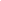 Raffle Giveaway Prize Contributions - support through providing items such as event tickets, coupons, gift certificates, signed or unsigned memorabilia, artwork, gift baskets or other such items which could be raffled at our dinner dance. 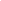 □  Journal Advertisement/Table Sponsorship. Choice is marked and payment included of $			□ Donation to OLG Soccer in the amount of $ 			□ Raffle Giveaway Prize Contributions								Name/Business: 					  	 Phone: 				   Address: 				   Person Submitting: 				   City: 				   State: 		 Zip Code: 			For more information email us at info@olgsoccer.com.  Thank you and we look forward to hearing from you. Your contribution will be greatly appreciated.□ Full page:  $250□ Inside front cover: $300□ Half page: $175□ Inside back cover: $300□ Business card: $50□ Outside back cover: $400□ OLG Player full page: $100□ OLG Player half page: $75□ Table Sponsor A: $500 (does not include dinner dance tickets)□ Table Sponsor A: $500 (does not include dinner dance tickets)